CONFERENCE-SEMINAIRESanjukta Das Gupta (Université La Sapienza - Rome)« British Writings on ‘Tribal’ India: Ethnology, History and Rights in Colonial Jharkhand »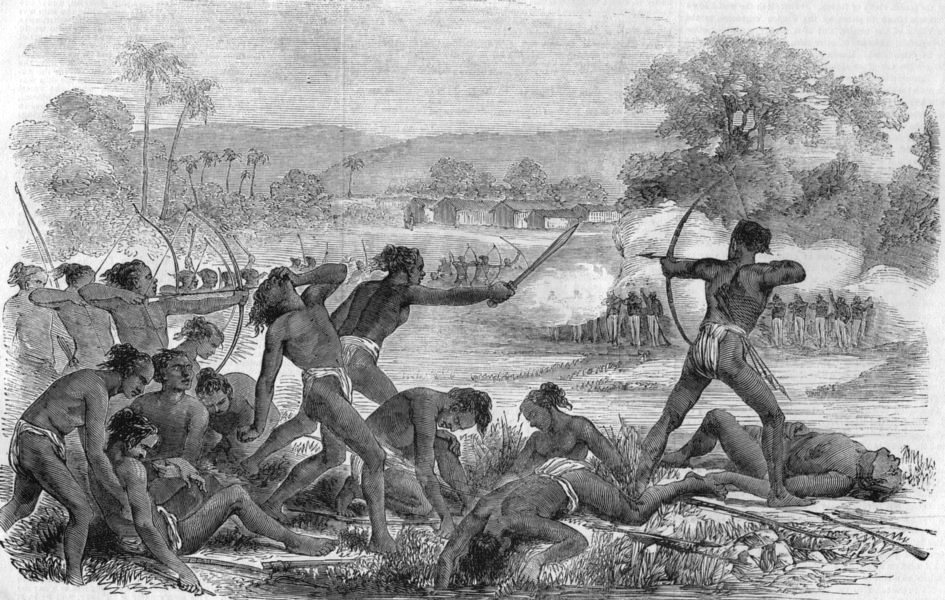 Jeudi 22 février 2018 — 17h à 19h 
Université Paris Diderot, Bâtiment Olympe de Gouges, Salle 126Dans le cadre du séminaire "Normes, circulations et gouvernance en Asie" (CESSMA-Centre d’Etudes Japonaises)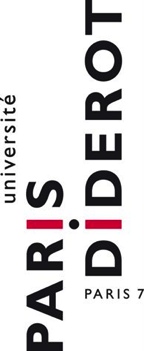 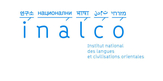 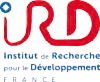 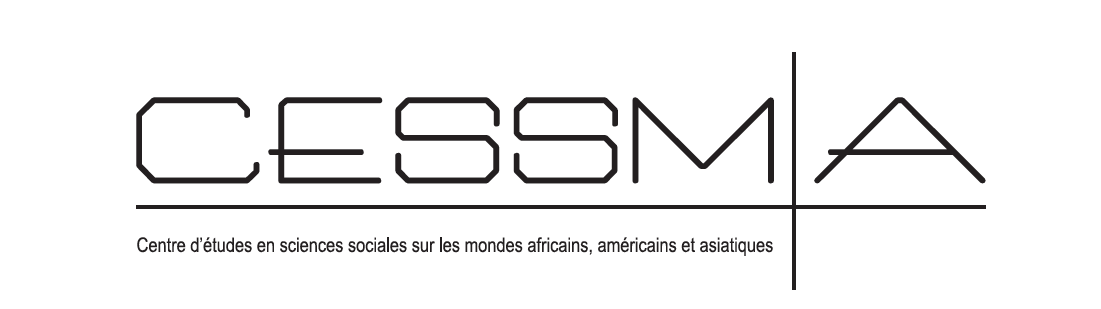 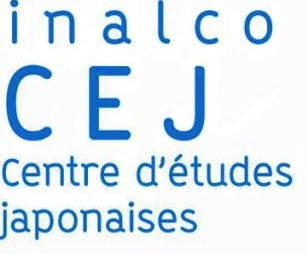 